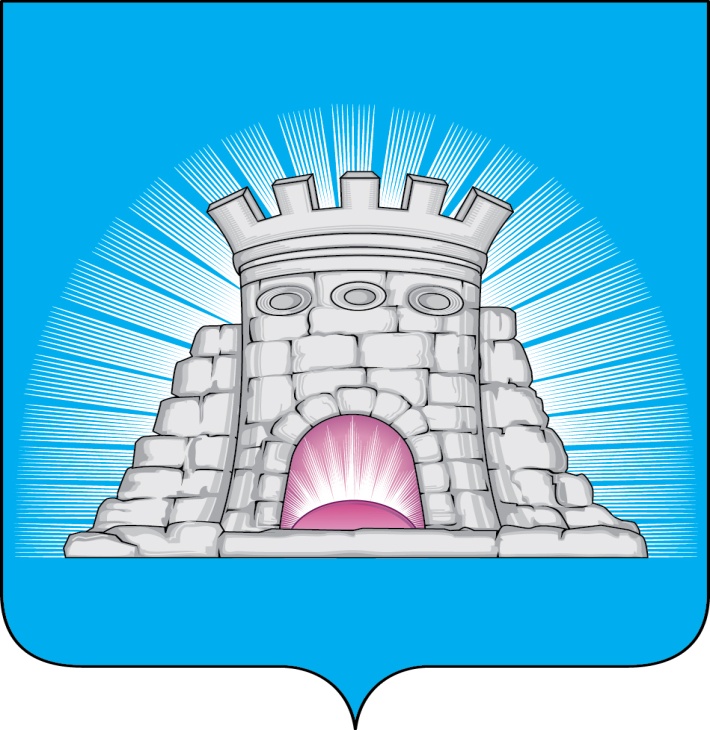 РАСПОРЯЖЕНИЕ10.08.2023  № 228г. ЗарайскО мерах, обеспечивающих ввод информации в автоматизированную информационно-аналитическую систему «Мониторинг социально-экономического развития Московской области с использованиемтипового регионального сегмента ГАС «Управление» подсистемы «Прогнозирование социально-экономического развития Московскойобласти», «Формирование муниципальных программ Московской области»С целью обеспечения ввода информации в автоматизированную информационно-аналитическую систему «Мониторинг социально-экономического развития Московской области» с использованием типового регионального сегмента ГАС «Управление» (далее – ГАСУ МО) и передачи данных в систему ГАС «Управление»:Назначить лиц, ответственных за ввод информации в ГАСУ МО в подсистему «Прогнозирование социально-экономического развития Московской области», «Формирование муниципальных программ Московской области»:Назначить лиц, ответственных за ввод информации в ГАСУ МО в подсистему «Формирование муниципальных программ Московской области»:													005592Признать утратившим силу распоряжение главы городского округа Зарайск от 07.04.2023 № 103 «О мерах, обеспечивающих ввод информации в автоматизированную информационно-аналитическую систему «Мониторинг социально-экономического развития Московской области с использованием типового регионального сегмента ГАС «Управление» подсистемы «Прогнозирования социально-экономического развития Московской области», «Формирование муниципальных программ Московской области».Настоящее распоряжение вступает в силу с момента его подписания.Глава городского округа Зарайск В.А. Петрущенко    ВерноГлавный специалист отдела кадровой работы и муниципальной службы                                                И.Б. Парамонова 10.08.2023Разослано: в дело,   Мешкову А.Н., Гулькиной Р.Д., Шолохову А.В., Простоквашину А.А., Москалеву С.В., ФУ, ОЭ и И, ОА и Г, ОБ и ООС, ОЖКХ, отделу по ГО ЧС и АТД, ОКСДХ и Т, ОПР и СУ, отделу с/х, службе ИКТ, ЦБУ ГОЗ, КУИ, УО, ЦПТ, комитету по КФКСР с Д и М, архивному отделу, КСП, СВ со СМИ, юр.отделу, прокуратуре.В.В. Кириллова8 496 66 2-57-20№ п/пФ.И.О.ПодразделениеДолжностьКонтакты (телефон, электронная почта)1.Соколова Анна ВладимировнаОтдел экономики и инвестиций  Начальник отдела  8(49666) 2-63-23, zareko@bk.ru2.Кириллова Виктория ВасильевнаОтдел экономики и инвестиций  Старший эксперт8(49666) 2-57-20, zareko@bk.ru№ п/пФ.И.О.ПодразделениеДолжностьКонтакты(телефон, электронная почта )Завгородний Кирилл КонстантиновичОтдел архитектуры и градостроительстваНачальник отдела8(49666) 2-54- 38, a25438@mail.ruПавлова Ирина АлеексеевнаОтдел архитектуры и градостроительстваГлавный специалист8(49666) 2-54- 38, a25438@mail.ruМаксимова Надежда СергеевнаКомитет по культуре, физической культуре, спорту, работе с детьми и молодёжью администрации городского округа Зарайск Московской областиЗаместитель председателя комитета8(49666) 2-51-81,  zrsk_kkfksrdm@mosreg.ruМалашич Татьяна СергеевнаКомитет по культуре, физической культуре, спорту, работе с детьми и молодёжью администрации городского округа Зарайск Московской областиСтарший эксперт8(49666) 2-51-81,  zrsk_kkfksrdm@mosreg.ruВикторова Мария АндреевнаКомитет по культуре, физической культуре, спорту, работе с детьми и молодёжью администрации городского округа Зарайск Московской областиСтарший эксперт8(49666) 2-51-81,  zrsk_kkfksrdm@mosreg.ruБелкин Алексей ПетровичКомитет по культуре, физической культуре, спорту, работе с детьми и молодёжью администрации городского округа Зарайск Московской областиСтарший эксперт8(49666) 2-51-81,  zrsk_kkfksrdm@mosreg.ruКухтина Татьяна ВитальевнаКомитет по культуре, физической культуре, спорту, работе с детьми и молодёжью администрации городского округа Зарайск Московской областиСтарший эксперт8(49666) 2-51-81,  zrsk_kkfksrdm@mosreg.ruЗайцева Наталья ВладимировнаМКУ «Централизованная бухгалтерия учреждений городского округа Зарайск»Заместитель директора8(49666) 2-45-44,nataliz.2019@mail.ruПеревезенцева Ирина ВячеславовнаОтдел благоустройства и охраны окружающей средыЭксперт отдела8(49666) 2-60-13,  otdgkh-raion@bk.ruБондарева Татьяна ГеоргиевнаОтдел благоустройства и охраны окружающей средыСтарший эксперт отдела8(49666) 2-46-51, tbond20@mail.ruМирохина Татьяна АлександровнаОтдел ЖКХЭксперт отдела 8(49666) 2-44-64, esektor59@mail.ruКашликова Оксана МихайловнаОтдел по гражданской обороне, предупреждению и ликвидации чрезвычайных ситуаций и антитеррористической деятельности Эксперт отдела8(49666) 2-55-37, zargochs@mail.ruМинаева Елена ИгоревнаОтдел капитального строительства,  дорожного хозяйства и транспортаСтарший инспектор 8(49666) 2-54-38, ena.min.adm@gmail.comМурадян Кристина ЮрьевнаОтдел капитального строительства,  дорожного хозяйства и транспортаСтарший инспектор8(49666) 2-54-38, rf140600@mail.ruКаширкин Сергей Александрович Отдел потребительского рынка и сферы услугНачальник отдела8(49666) 2-57-35, adm25735@yandex.ruШерманова Ольга ЮрьевнаОтдел сельского хозяйства Начальник отдела 8(49666) 2-42-88, shermanovaOI@mosreg.ruНикулина Ирина ВикторовнаФинансовое управлениеЗаместитель начальника –   начальник бюджетного отдела 8(49666) 2-60-42, zarfu@mail.ruХромова Екатерина МихайловнаСлужба ИКТ Эксперт службы8(49666) 2-55-36, adm_ikt@mail.ruКострикина Татьяна ДавидовнаСлужба по взаимодействию со СМИНачальник службы8(49666) 2-41-90,  а24169@mail.ruПлеханов Сергей СергеевичСлужба по взаимодействию со СМИСтарший инспектор службы8(49666) 2-41-90,а24169@mail.ruОрлова Маргарита СергеевнаСлужба делопроизводстваСтарший эксперт8(49666) 2-41-90, zar2021_51@mail.ruСоколова Анна ВладимировнаОтдел экономики и инвестиций  Начальник отдела  8(49666) 2-63-23, zareko@bk.ruКириллова Виктория ВасильевнаОтдел экономики и инвестиций  Старший эксперт8(49666) 2-57-20, zareko@bk.ruМельникова Надежда АлексеевнаАрхивный отделИнспектор I категории8(49666) 2-47-86, zararхiv@mail.ruЦунаева Ольга ЮльевнаКомитет по управлению имущества администрации городского округа ЗарайскГлавный эксперт8(49666) 2-60-40,zar_kui@mail.ruШотина Елена ВячеславовнаСектор жилищной политики  комитета по управлению имуществом администрации городского округа ЗарайскНачальник сектора жилищной политики8(49666) 2-41-23,hlopkova.natascha@yandex.ruЕрышова Наталья ЮрьевнаОтдел планирования закупок, контроля единственного поставщика МКУ «ЦПТ ГОЗ»Начальник отдела планирования закупок, контроля единственного поставщика8(49666) 2-43-30,zarupravadm@mail.ruРоманова Елена СергеевнаМКУ «Централизованная бухгалтерия учреждений городского округа Зарайск»Заместитель директора8(49666) 2-56-02,buh-zarobr@yandex.ru